 طلب الترخيص باضافة لعبة أو عدة ألعاب رياضية              إرشادات طلب ترخيص جمعية رياضيةغاية النموذج

الغاية من هذا النموذج هي الحصول على ترخيص لتأسيس
جمعية رياضية ويقدم إلى وزارة الشباب والرياضة - 
 المديرية العامة للشباب والرياضة – مصلحة الديوان.
كيفية تعبئة اقسام وحقول الإستمارة
1. صاحب العلاقة (الجمعية الرياضية) (الحقول 1 إلى 6 )
     تملأ  هذه الحقول بإسم الجمعية والألعاب الرياضية التي 
      ستمارسها.

2 . أعضاء الهيئة التأسيسية والمسؤولية القانونية
     يطلب إدخال أسماء أعضاء الهيئة التأسيسية وتواقيعهم مع
     تعهدهم بصحة المعلومات الواردة في الطلب تحت طائلة 
    المسؤولية المدنية والجزائية.

3. المستندات المطلوبة
    يجب إرفاق الطلب بجميع المستندات المبيّنة في لائحة 
    "المستندات المطلوبة" وتأكيد إرفاقها من خلال النقر على    
    المربع الفارغ التابع لكل مستند أو وضع علامة "X"
    يدوياً. 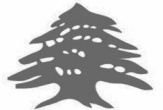 الجمهورية اللبنانية 
وزارة الشباب والرياضة
المديرية العامة للشباب والرياضة
مصلحة الديوان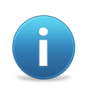 يرجى قراءة الإرشادات المرفقة قبل البدء بملء الإستمارةيرجى قراءة الإرشادات المرفقة قبل البدء بملء الإستمارةيرجى قراءة الإرشادات المرفقة قبل البدء بملء الإستمارةصاحب العلاقة(الجمعية الرياضية) صاحب العلاقة(الجمعية الرياضية) صاحب العلاقة(الجمعية الرياضية) صاحب العلاقة(الجمعية الرياضية) معلومات عن صاحب العلاقةمعلومات عن صاحب العلاقة اسم الجمعية1معلومات عن صاحب العلاقةمعلومات عن صاحب العلاقةالبلدة2المركزالمركزالألعاب المطلوب اضافتهاالألعاب المطلوب اضافتهاقرار  الترخيصقرار  الترخيص رقم الترخيص   قرار  الترخيصقرار  الترخيصتاريخ الترخيص  الألعاب المرخصة بها الجمعيةالألعاب المرخصة بها الجمعية  نحن الموقعين أدناه نتعهد بصحة المعلومات الواردة أعلاه تحت المسؤولية المدنية والجزائية.  نحن الموقعين أدناه نتعهد بصحة المعلومات الواردة أعلاه تحت المسؤولية المدنية والجزائية.
التوقيع  .................................................................الهاتف .....................................................................التوقيع  .................................................................الهاتف .........................................................................يمكن تعبئة هذه الإستمارة بخط اليد أو الكترونياً ومن ثم طباعة نسخة عنها لتقديمها الى المرجع المختص.